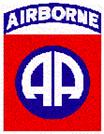 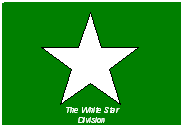 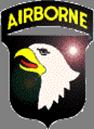 The White Star Pajot Camp 2018Programma – ProgrammeVrijdag 24 augustusVanaf	12u:	Ontvangst deelnemersInschrijving deelnemers en opstellen van het kampVanaf 19u:	Gratis barbecue voor iedereen die ingeschreven is en betaald heeft.            24u:	Doven van lichten en radio’sZaterdag 25 augustus8u30-10u: 	Ontbijt10u30:	Vertrek voor rondrit doorheen  het PatjottenlandMiddagmaal vrij te nemen op eigen kosten op het kamp14u:	Opening van het kamp voor het publiek met o.a. aanwezigheid van vele tanks en andere pantser- voertuigen en optreden van balletgroep "Feniks" en Dixie-                   bandVerschillende demo’s en displays19u: 	Avondmaal vrij te nemen, verschillende mogelijkheden op het kamp.21u:	Gezellig samenzijn in de bartent met DJ24u:	Doven van lichten en radio’sVendredi  24 aoûtDès 12h:	Réception des participants Inscription et installation du camp Dès 19h:	Barbecue gratuit pour tous les inscrits qui ont déjà payé.24h:	Extinction des feux et radiosSamedi 25 août8h30-10h:	Petit déjeuner10h30:	Départ pour une randonnée dans ‘Het Pajottenland’	Lunch facultatif et à vos frais au camp14h: 	Ouverture du camp au public avec e.a. la présence de nombreux chars  et le groupe de ballet "Feniks" et  un Dixieband	Plusieurs demonstrations 19h:	Repas, plusieurs possibilités21h:	Soirée amicable avec DJ24h: 	Extinction des feux et radiosThe White Star Liberation Run Zondag 26 augustus8u-9u30	Ontbijt (voor de deelnemers aan het kamp)8u30-9u30: Inschrijving voor de deelnemers aan de rondrit10u: 	Vertrek ‘The WS Liberation Run’Rondrit door het Pajottenland12u:	Stop te Herne - Lunch op bestelling  broodjesmaaltijd14u30:        Aankomst op Marktplein te Galmaarden - static show15u:            Openluchtvoorstelling - evocatie                   spektakel "Galmaarden tijdens debezetting en de bevrijding" -Mock BattleKorte herdenkingsplechtigheid in aanwezigheid van de gemeentelijke overheid en de oudstrijdersverenigingen 	Optreden van muziekkapel Pandore van de Federale politie	‘The White Star Division’ zal aan elke deelnemer een drink aanbieden17u00: 	Einde van de manifestatieOpgelet: Bevestig ons a.u.b. zo spoedig mogelijk uw deelname, uiterlijk op 13.08.2018, want door het succes van de vorige edities zijn de plaatsen beperkt !!!      Deelnemers die dat wensen, kunnen eventueel op maandagmorgen vertrekken.  Dimanche 26 août8h-9h30:	Petit déjeuner (pour les participants au camp)8h30-9h30: Inscription pour tous les participants à la randonnée 10h:	Départ ‘The WS Liberation Run’	Randonnée dans "Het Pajottenland" 12h:	Stop à Herne - Lunch sur commande repas sandwich14h30: 	Arrivée sur la Place de Galmaarden                 static show15h: 	Spectacle en plain air - evocation "Galmaarden pendant l'occupation et la libération"- Mock Battle - 	Cérémonie en presence de l’autorité communale, des anciens combattants et du corps de musique Pandore de la Police federale‘The White Star Division’ offrira à chaque participant un drink. 17h00:	Fin de la manifestationAttention: Confirmez-nous s.v.p. votre participation au plus vite, au plus tard le 13.08.2018, car vu le succès des éditions précédentes, les places sont limitées !!!            Les participants qui le souhaitent, peuvent éventuellement quitter le camp le lundi matin. 